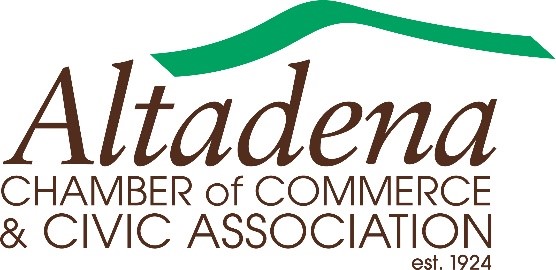 2022 BUSINESS OF THE YEAR NOMINATIONALTADENA CHAMBER OF COMMERCE AND CIVIC ASSOCIATION730 E. Altadena Dr., Altadena, CA 91001626-794-3988 office@altadenachamber.org(Please Print or type)_________________________________________________________________________ Nominee _________________________________________________________________________ Street Address 				     City 					             Zip_________________________________________________________________________ Phone 							E-mail Nominated by: ______________________________________________________________ Relationship to Nominee: ________________________Phone: ______________________________E-mail: ________________________________________________________________________ Address:__________________________________________________________________  		    Street				City 					ZipCriteria and committee guidelines: Business of the Year  Business/Organization  Has contributed substantially to the betterment of the business community through volunteer efforts.  Promotes other businesses in Altadena along with their own.  Member of the Altadena Chamber in good standing.  Businesses associated with Altadena Chamber Board members are not eligible  Business owner must be available to attend the Installation & Awards Dinner in early 2023. Please describe the contributions to Altadena that qualifies this business for Business of the Year. Use both sides of this form as needed. You may attach a résumé and other supporting documents. The nominating form must be received by the Altadena Chamber of Commerce no later than December 2nd, 2022 @ 5pm via drop off or mail  at Altadena Community Center 730 E. Altadena Dr. 91001 or email (office@altadenachamber.org) The voting Committee consists of the Altadena Chamber of Commerce Board of Directors _________________________________________________________________________ _________________________________________________________________________ _________________________________________________________________________ _________________________________________________________________________ _________________________________________________________________________ _________________________________________________________________________ _________________________________________________________________________ _________________________________________________________________________ _________________________________________________________________________ _________________________________________________________________________ _________________________________________________________________________ _________________________________________________________________________ _________________________________________________________________________ _________________________________________________________________________ _________________________________________________________________________ _________________________________________________________________________ _________________________________________________________________________ _________________________________________________________________________ _________________________________________________________________________ _________________________________________________________________________ _________________________________________________________________________ _________________________________________________________________________ _________________________________________________________________________ _________________________________________________________________________ _________________________________________________________________________ _________________________________________________________________________ _________________________________________________________________________ _________________________________________________________________________ _________________________________________________________________________ _________________________________________________________________________ _________________________________________________________________________ _________________________________________________________________________ _________________________________________________________________________ _________________________________________________________________________ __________________________________________________________________________________________________________________________________________________ _________________________________________________________________________ _________________________________________________________________________ _________________________________________________________________________ _________________________________________________________________________ _________________________________________________________________________ _________________________________________________________________________ _________________________________________________________________________ _________________________________________________________________________ __________________________________________________________________________________________________________________________________________________ _________________________________________________________________________ _________________________________________________________________________ _________________________________________________________________________ _________________________________________________________________________ _________________________________________________________________________ _________________________________________________________________________ _________________________________________________________________________ _________________________________________________________________________ __________________________________________________________________________________________________________________________________________________ _________________________________________________________________________ _________________________________________________________________________ _________________________________________________________________________ 